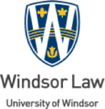 Externship ProgramMidterm Self-AssessmentIntroductionThis Midterm Self-Assessment must be filled out by the Extern and reviewed by the Placement Supervisor during the 6th week of the placement. The Midterm Self-Assessment seeks to measure progress toward the learning objectives identified in the Learning Agreement and allows for the Extern and Placement Supervisor to provide written feedback.  InstructionsStudents will complete each section of this form. Each answer field is expandable allowing for as much information as necessary. The form will then be submitted to the Placement Supervisor for review and comments. By the end of the 6th week of the placement, the completed Midterm Self-Assessment should be sent as an email attachment as follows:To: The Placement Supervisor and Tess Sheldon, Windsor Law Externship Director, at tess.sheldon@uwindsor.ca,  Cc: Stacey Marion, Windsor Law Clinical & Experiential Learning Coordinator, at smarion@uwindsor.ca. Both the Extern and Placement Supervisor should keep a copy on file for review and amendment as required. Work ScheduleSupervisionLearning Outcomes and TasksThe following Learning Outcomes and Characteristics are common to all placements in the Externship Program.Additional FeedbackMidterm Meeting RequestPersonal information on this form is collected under the authority of the University of Windsor Act, 1962 and will be used for the purpose of administering the university-student relationship and organising experiential placements offered by the Faculty of Law. Questions about this collection should be directed to the Experiential Learning Coordinator, Faculty of Law, University of Windsor | 401 Sunset Avenue, Windsor ON N9B 3P4 | (519) 253-3000 ext. 4297.Student Name:Placement Organization:Placement Supervisor:Name, TitleSupervisor Email:Placement Address:Students’ Self-AssessmentPlacement Supervisor ReviewPlacement Supervisor ReviewHas your work schedule followed the plan set out in your Learning Agreement: Yes No Yes No Yes NoIf not, please explain:Are you working at least 12 hours/week at your placement position? Yes No Yes No Yes NoExterns must complete a minimum of 144 hours of work over the course of the termExterns must complete a minimum of 144 hours of work over the course of the termExterns must complete a minimum of 144 hours of work over the course of the termHave any ‘out of schedule’ or last-minute events occurred that required your attendance?Students’ Self-AssessmentPlacement Supervisor ReviewHow often do you meet with your Placement Supervisor? Do you feel this is sufficientStudents’ Self-AssessmentPlacement Supervisor ReviewProvide a brief description of the main activities and tasks the student will likely complete by the end of the term:Course Learning OutcomesStudent’s Action PlanStudent’s progress toward Learning OutcomesPlacement Supervisor’s Assessment of the student’s progress toward Learning OutcomesAt the end of this course, the successful student will know and be able to:The following is a list of placement tasks that contribute to the Learning Outcomes:Briefly describe how your action plan is contributing to the achievement of your Learning Outcomes, indicate whether anything else can assist in achieving these goals:Briefly describe your impression of how the student is working toward the Learning Outcomes, constructive feedback is welcome:Apply legal knowledge learned in the classroom to workplace practiceIdentify and apply the ethical and professional norms per the Law Society’s Rules of Professional Conduct, University and workplace policies, including critical perspectives on dominant ethical and professional normsReflect critically on the availability and quality of justice in the placement practice setting, as appropriate to diverse populationsHone oral and written communication skills in the workplace, as appropriate to diverse populations and audiencesAdapt to the various roles of a lawyer in the workplace settingPractice wellness and resilience strategies in the work place and identify barriers to wellnessOther goals and objectives should be filled in the above box as neededOther tasks related to the corresponding goals and objectives should be filled in the box directly aboveE.g. Improve on legal presentation skillsAssist in preparing for a community legal education seminarPresent section on accessing community legal services I have been preparing for my role in the community legal action seminar and helping with other elements of the seminar as well. I am looking forward to feedback from my Placement Supervisor on my presentation on access to community legal services. This extern has been working hard on the presentation assigned during the seminar and has been diligent in wanting to assist with other aspects of the event. Students’ Self-AssessmentPlacement Supervisor’s CommentsPlease provide any additional feedback about the placement in the space provided:Student request for meetingPlacement Supervisor request for meetingShould a midterm meeting with the Externship Director be useful, please indicate here: